УТВЕРЖДАЮ Руководитель проекта № 10095281                                                                                                          ________С.А.Конищева         «26» января 2023 г  Аналитическая  запискао выполнении контрольного событияпроекта № 100952811.3 «Изучение основных положений: Устава    Общероссийского общественно-государственного движения детей и молодёжи «Движение первых», Миссии, направлений, ценностей Движения»  	   В рамках реализации данного этапа проекта в МОУ «Горская средняя общеобразовательная школа» 26.01.2023 года старший вожатый Кокорева В.И., заместитель директора Вальтер Е.В., классные руководители изучили с обучающимися Устав Общероссийского общественно-государственного движения детей и молодёжи «Движение первых», Миссию Движения, направления, ценности Движения. Ребята усвоили, что  «Движения первых» сплотит все детские организации  и  каждый  найдёт для себя интересное и полезное занятие, совершая добрые дела во имя процветания нашей Родины. Старший вожатый,член рабочей группы (Р)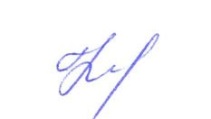       В.И.Кокорева                                                                                    «26» января 2023Директор школы, член рабочей группы,ответственный за блок (Б)                                           С.А.Канищева                                                                                                                       «26» января  2022г.       